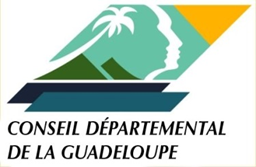 APPEL A PROJET /CAMPAGNE VACANCES JUILLET-AOÛT 2018ACCUEILS DE LOISIRS (03-17 ans)Date limite de dépôt : 27 AVRIL 2018accompagné de l’ensemble des pièces administratives.ORGANISME :Adresse :Référent : Tél. :                                                            Fax :                                            Mail :THEME DU SEJOUR : ………………………………………………………………………………….………DESCRIPTIF DU CENTREDates : du …………………………….. 2018  au………………………………… 2018Tranches d’âges :Effectif :Commune  d’implantation :Adresse du centre : ………………………………………………………………………Adresse du (des)mini camps :…………………………………………………………………………….Coût du séjour  par enfant : Le projet éducatif est rédigé par les administrateurs de l’association. Il définit de manière générale les intentions éducatives poursuivies par l’institution.Le projet pédagogique est le descriptif du fonctionnement d’un Accueil de loisirs. Il est rédigé avant le séjour par le directeur en collaboration avec son équipe d’encadrement.OBJECTIFSLocaux (description des espaces mis à disposition : centre de sédentarisation et mini camps)Composition  de l’équipe (identité, sexe, nombre, qualification, compétences….). Si des Bénévoles intègrent l’équipe, présenter leur parcours.Transports. (préciser  obligatoirement le nom de la Société  de transport)Organisation de la restaurationRythmes de vie au centreVérification des objectifs visés.EQUIPE D’ANIMATIONSi ce projet vous paraît innovant, veuillez préciser ci-dessous ses caractéristiques particulières :BUDGET PREVISIONNEL 2018/Je soussigné (e) M………………………………………………………………………….agissant en ma qualité de…………………………………. soumets la candidature de mon organisme à l’appel à projets organisé par le CONSEIL 	DEPARTEMENTAL,  pour l’attribution des aides aux vacances servies dans le cadre de la campagne Vacances de juillet et août 2018.Fait  le, ………………………….            		     Signature et cachet.Nombre de projets transmis : ………..NB : Joindre impérativement les pièces administratives au dossier (cf.  adresse sur le cahier des charges). Objectifs généraux : Objectifs spécifiques ou opérationnels : PROGRAMME D’ACTIVITESCe programme  doit être  adapté  en fonction  des tranches d'âge : 3 à 6 ans ; 7 à 11 ans ; 12 à  14 ans ; 15 à 17ansComptesComptesLibelléLibelléLibellé60 - ACHATS60 - ACHATSElectricité, gaz, carburants, combustibles, eauElectricité, gaz, carburants, combustibles, eauElectricité, gaz, carburants, combustibles, eauFournitures d’entretien et de petit équipementFournitures d’entretien et de petit équipementFournitures d’entretien et de petit équipementFournitures de bureau et imprimésFournitures de bureau et imprimésFournitures de bureau et imprimésLinge et vêtements de travailLinge et vêtements de travailLinge et vêtements de travailAlimentation, boissonAlimentation, boissonAlimentation, boissonProduits pharmaceutiquesProduits pharmaceutiquesProduits pharmaceutiquesMatériel éducatifMatériel éducatifMatériel éducatifAutresAutresAutresTOTAL DES ACHATSTOTAL DES ACHATSTOTAL DES ACHATS61 - SERVICES EXTERIEURS61 - SERVICES EXTERIEURSLocationsLocationsLocationsCharges locatives Charges locatives Charges locatives Travaux d’entretien et de réparation (à préciser)Travaux d’entretien et de réparation (à préciser)Travaux d’entretien et de réparation (à préciser)Primes d’assurancePrimes d’assurancePrimes d’assuranceDocumentationDocumentationDocumentationTOTAL DES SERVICES EXTERIEURSTOTAL DES SERVICES EXTERIEURSTOTAL DES SERVICES EXTERIEURS62 - AUTRES SERVICES EXT.62 - AUTRES SERVICES EXT.HonorairesHonorairesHonorairesPublicité, informations, publications Publicité, informations, publications Publicité, informations, publications Transport lié aux activitésTransport lié aux activitésTransport lié aux activitésFrais de déplacementFrais de déplacementFrais de déplacementFrais postaux et frais de télécommunicationFrais postaux et frais de télécommunicationFrais postaux et frais de télécommunicationCotisationsCotisationsCotisationsServices bancairesServices bancairesServices bancairesRepas fournis par un tiersRepas fournis par un tiersRepas fournis par un tiersFrais de formationFrais de formationFrais de formationDroits d’entrée pour activitésDroits d’entrée pour activitésDroits d’entrée pour activitésAutresAutresAutresTOTAL DES SERVICES EXTERIEURSTOTAL DES SERVICES EXTERIEURSTOTAL DES SERVICES EXTERIEURS63 - IMPOTS ET TAXES63 - IMPOTS ET TAXESImpôts et taxes sur rémunérationsImpôts et taxes sur rémunérationsImpôts et taxes sur rémunérationsAutres impôts et taxesAutres impôts et taxesAutres impôts et taxesTOTAL DES IMPOTS ET TAXESTOTAL DES IMPOTS ET TAXESTOTAL DES IMPOTS ET TAXES64 - CHARGES DE PERSONNEL64 - CHARGES DE PERSONNELRémunération du personnel permanentRémunération du personnel permanentRémunération du personnel permanentCharges sociales du personnel permanentCharges sociales du personnel permanentCharges sociales du personnel permanentRémunération du personnel sous contrats aidésRémunération du personnel sous contrats aidésRémunération du personnel sous contrats aidésCharges sociales du personnel sous contrats aidésCharges sociales du personnel sous contrats aidésCharges sociales du personnel sous contrats aidésMédecine du travailMédecine du travailMédecine du travailTOTAL DES CHARGES DE PERSONNELTOTAL DES CHARGES DE PERSONNELTOTAL DES CHARGES DE PERSONNEL65 - AUTRES CHARG. GESTION65 - AUTRES CHARG. GESTIONMises à disposition des locauxMises à disposition des locauxMises à disposition des locauxSalaires et charges du personnel mis à dispositionSalaires et charges du personnel mis à dispositionSalaires et charges du personnel mis à dispositionAutres contributions à titre gratuitAutres contributions à titre gratuitAutres contributions à titre gratuitDiversDiversDiversTOTAL DES CHARGES TECHNIQUESTOTAL DES CHARGES TECHNIQUESTOTAL DES CHARGES TECHNIQUES66 - CHARGES FINANCIERES66 - CHARGES FINANCIERESIntérêts des emprunts et des comptes courantsIntérêts des emprunts et des comptes courantsIntérêts des emprunts et des comptes courantsAutres (à préciser)Autres (à préciser)Autres (à préciser)TOTAL DES CHARGES FINANCIERESTOTAL DES CHARGES FINANCIERESTOTAL DES CHARGES FINANCIERES67 - CHARGES EXCEPT.67 - CHARGES EXCEPT.Pertes sur créances irrécouvrablesPertes sur créances irrécouvrablesPertes sur créances irrécouvrablesDivers (à préciser)Divers (à préciser)Divers (à préciser)TOTAL DES CHARGES EXCEPTIONNELLESTOTAL DES CHARGES EXCEPTIONNELLESTOTAL DES CHARGES EXCEPTIONNELLES68 - AMORTISSEMENTSTOTAL DES AMORTISSEMENTSTOTAL DES AMORTISSEMENTSTOTAL DES AMORTISSEMENTSTOTAL DES CHARGESTOTAL DES CHARGESTOTAL DES CHARGESComptesLibellé70 - VENTES & PREST. DE SERVICE.Participation des familles (facturations de l’année)Participation C.A.FCotisationsAutres participations (préciser) :           ........................................................           ........................................................TOTAL DES VENTES & PREST. DE SERVICE74 - SUBV. DE FONCTIONNEMENTEtatConseil Départemental :Commune :Autres (préciser) :                     …………………………………………TOTAL DES SUBV. DE FONCTIONNEMENT.75 - AUTRES PROD. GESTION COUR.Contributions à titre gratuitTOTAL AUTRES PROD GESTION COURANTE76 - PRODUITS FINANCIERSProduits des placementsTOTAL DES PRODUITS FINANCIERS77 - PRODUITS EXCEPTIONNELSBénéfices des lotos et braderiesQuote part des subventions d’investissementDonsDivers (à préciser)           ........................................................TOTAL DES PRODUITS EXCEPTIONNELS78 - REPRISES SUR AMORTISSEMTS.Reprises sur amortissementsTOTAL DES REPRISES SUR AMORTISSEMTSTOTAL DES PRODUITSACCUEIL DE LOISIRSDOSSIER ADMINISTRATIFCes pièces seront à fournir avec le document « appels à projets 2018»  au plus tard le  27 Avril 2018Pour les communes :Liste des membres du Conseil Municipal,L'état  des dépenses et  des recettes 2017  visé par le Maire et le PercepteurAttestation du Percepteur précisant que la commune est à jour du paiement des charges sociales à l’URSSAF au 31 décembre 2017.Pour les Associations :Récépissé préfectoral d’enregistrement de l’association,Statuts datés et signés,Liste des membres du Conseil d'administration avec précision de la date de la dernière élection du président, le cas échéant accompagné de la déclaration de modification de la Préfecture,Rapport d’activités, bilan  financier et compte de  résultat de l’exercice 2016 ou 2017Procès- Verbal de l’Assemblée Générale approuvant les comptes  2016 ou 2017Attestation de paiement des charges de sécurité sociale 2017(délivrée par l’URSSAF)